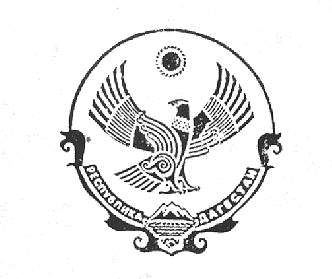 РЕСПУБЛИКА  ДАГЕСТАНАДМИНИСТРАЦИЯ СЕЛЬСКОГО ПОСЕЛЕНИЯ«сельсовет  Касумкентский»368760c.Касумкент,ул М.Стальского,4 С.Стальский район, Республика Дагестан,3.17-34«17 »  июня 2022г.                                                                                                                             №21Информационное сообщениео проведении публичных слушаний по внесению изменений в Правила землепользования и застройки (ПЗЗ) сельского поселения «сельсовет Касумкентский»В административном здании сельского поселения «сельсовет Касумкентский»  в 14:00 часов    18.07.2022г. будут проводится публичные слушания по внесению изменений в Правил землепользования и застройки (ПЗЗ) сельского поселения «сельсовет Касумкентский», в связи с чем просим всех желающих лиц принять участие.Включение в  зону Ж-1 (ст.69) в основной  вид разрешенного использования – «Туристическое обслуживание».Глава АСП «сельсовет Касумкентский»                                    Д.С. Бабаев